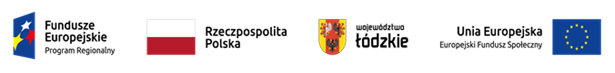 Projekt „Moja pasja - gastronomia” nr RPLD.11.03.02-10-0012/19 współfinansowany ze środków Europejskiego Funduszu Społecznego w ramach Regionalnego Programu Operacyjnego Województwa Łódzkiego na lata 2014-2020Harmonogram zajęć, grupa 4L.p. Data realizacji Godziny realizacjiMiejsce realizacji111.03.22r. (piątek)14.30 – 18.15Iwona Wolskasala 208212.03.22r. (sobota)9.00 – 12.45Iwona Wolskasala 208318.03.22r. (piątek)14.30 – 18.15Iwona Wolskasala 208419.03.22r. (sobota)9.00 – 12.45Iwona Wolskasala 208525.03.22r. (piątek)14.30 – 19.15Iwona Wolskasala 208626.03.21r. (sobota)9.00 – 12.45Iwona Wolskasala 208701.04.22r. (piątek)14.30 – 19.15Iwona Wolskasala 208802.04.21r. (sobota)9.00 – 12.45Iwona Wolskasala 208